Module Enhancement Plan (MEP)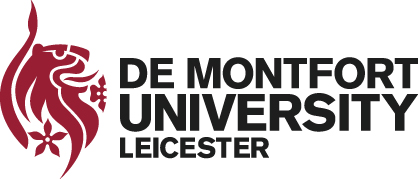 Template for all taught provision* If you wish to access the module specification on SAP, please contact your Programme Administrator.Academic SessionAcademic SessionAcademic SessionAcademic SessionModule TitleModule TitleModule TitleModule CodeProgramme Management Board(s)Programme Management Board(s)Programme Management Board(s)FacultyModule LeaderModule LeaderModule LeaderModule Leader1.How has the action plan detailed in last year’s MEP been taken forward?How has the action plan detailed in last year’s MEP been taken forward?How has the action plan detailed in last year’s MEP been taken forward?2.Identification of Good Practice Identification of Good Practice Identification of Good Practice Quote specific examples of good practice providing evidence to support this judgement.  Consider and give examples of how successful good practice initiatives might be taken forward and/or shared.Quote specific examples of good practice providing evidence to support this judgement.  Consider and give examples of how successful good practice initiatives might be taken forward and/or shared.Quote specific examples of good practice providing evidence to support this judgement.  Consider and give examples of how successful good practice initiatives might be taken forward and/or shared.Quote specific examples of good practice providing evidence to support this judgement.  Consider and give examples of how successful good practice initiatives might be taken forward and/or shared.3.Please confirm which of the following key monitoring information has been considered and the evaluation of such has informed the production of this MEP:Please confirm which of the following key monitoring information has been considered and the evaluation of such has informed the production of this MEP:Please confirm which of the following key monitoring information has been considered and the evaluation of such has informed the production of this MEP:Delivery team evaluation                          Delivery team evaluation                          Student Feedback                                                      Student Feedback                                                      External examiners/agencies reports or comments                                                    External examiners/agencies reports or comments                                                    Student performance Data                                    Student performance Data                                    Collaborative partner evaluations           Collaborative partner evaluations           Other (please state): Other (please state): 4.Student performanceStudent performanceStudent performanceBriefly comment on factors such as student engagement, attendance, retention, progression, achievement based on review of the evidence noted above:Briefly comment on factors such as student engagement, attendance, retention, progression, achievement based on review of the evidence noted above:Briefly comment on factors such as student engagement, attendance, retention, progression, achievement based on review of the evidence noted above:Briefly comment on factors such as student engagement, attendance, retention, progression, achievement based on review of the evidence noted above:5.Action Plan for the following academic sessionAction Plan for the following academic sessionAction Plan for the following academic session(To respond to external examiners/professional bodies, further develop/embed good practice and to address any identified areas of improvement)(To respond to external examiners/professional bodies, further develop/embed good practice and to address any identified areas of improvement)(To respond to external examiners/professional bodies, further develop/embed good practice and to address any identified areas of improvement)(To respond to external examiners/professional bodies, further develop/embed good practice and to address any identified areas of improvement)6.SignaturesSignaturesSignaturesI confirm that I have checked the accuracy of the module specification (template) held on the SAP system*        The module specification (template) was last updated on …………………………………………………This module evaluation has been prepared by the Module Leader(s), has been submitted to the relevant Programme Leader(s) or Programme Management Board Chair to be used as part of the evidence for compiling the PAE (deadline for submission to be agreed with the relevant programme leader(s)):Signed:                                                                                           Date:(Module Leader(s))I confirm that I have checked the accuracy of the module specification (template) held on the SAP system*        The module specification (template) was last updated on …………………………………………………This module evaluation has been prepared by the Module Leader(s), has been submitted to the relevant Programme Leader(s) or Programme Management Board Chair to be used as part of the evidence for compiling the PAE (deadline for submission to be agreed with the relevant programme leader(s)):Signed:                                                                                           Date:(Module Leader(s))I confirm that I have checked the accuracy of the module specification (template) held on the SAP system*        The module specification (template) was last updated on …………………………………………………This module evaluation has been prepared by the Module Leader(s), has been submitted to the relevant Programme Leader(s) or Programme Management Board Chair to be used as part of the evidence for compiling the PAE (deadline for submission to be agreed with the relevant programme leader(s)):Signed:                                                                                           Date:(Module Leader(s))I confirm that I have checked the accuracy of the module specification (template) held on the SAP system*        The module specification (template) was last updated on …………………………………………………This module evaluation has been prepared by the Module Leader(s), has been submitted to the relevant Programme Leader(s) or Programme Management Board Chair to be used as part of the evidence for compiling the PAE (deadline for submission to be agreed with the relevant programme leader(s)):Signed:                                                                                           Date:(Module Leader(s))